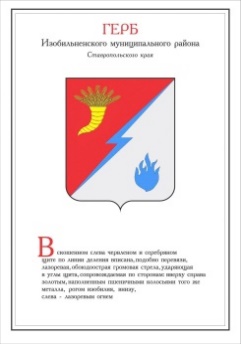 ДУМА ИЗОБИЛЬНЕНСКОГО городского округаСТАВРОПОЛЬСКОГО КРАЯПЕРВОГО СОЗЫВАРЕШЕНИЕ29 июня 2018 года                        г. Изобильный                                        №145Об утверждении Положения об организации погребения и похоронного дела в Изобильненском городском округе Ставропольского края	В соответствии с Федеральным законом от 12 января 1996 года №8-ФЗ «О погребении и похоронном деле», пунктом 23 части 1 статьи 16 Федерального закона от 06 октября 2003 года №131-ФЗ «Об общих принципах организации местного самоуправления в Российской Федерации», законами Ставропольского края от 08 июня 2015 года №62-кз «О некоторых вопросах погребения и похоронного дела в Ставропольском крае», от 14 апреля 2017 года №35-кз «О преобразовании муниципальных образований, входящих в состав Изобильненского муниципального района Ставропольского края, и об организации местного самоуправления на территории Изобильненского района Ставропольского края», пунктом 26 части 1 статьи 21, пунктом 45 части 2 статьи 30, пунктом 26 части 1 статьи 35 Устава Изобильненского городского округа Ставропольского края, пунктом 5 решения Думы Изобильненского городского округа Ставропольского края от 10 октября 2017 года №23 «О правопреемстве органов местного самоуправления вновь образованного муниципального образования Изобильненский городской округ Ставропольского края» (с изменениями, внесенными решением Думы Изобильненского городского округа Ставропольского края от 20 февраля 2018 года №109)Дума Изобильненского городского округа Ставропольского краяРЕШИЛА:1. Утвердить Положение об организации погребения и похоронного дела в Изобильненском городском округе Ставропольского края согласно приложению 1.2. Признать утратившими силу некоторые решения представительных органов поселений Изобильненского района Ставропольского края согласно приложению 2.3. Настоящее решение вступает в силу со дня его официального опубликования. Положение об организации погребения и похоронного дела в Изобильненском городском округе Ставропольского края1. Общие положения1.1. Настоящее Положение об организации погребения и похоронного дела в Изобильненском городском округе Ставропольского края (далее-Положение) определяет правовые основы организации погребения и похоронного дела на территории Изобильненского городского округа Ставропольского края (далее-территория городского округа). 1.2. Положение разработано в соответствии с Федеральным законом от 12 января 1996 года №8-ФЗ «О погребении и похоронном деле» (далее-Федеральный закон), федеральными законами от 07 февраля 1992 года №2300-1 «О защите прав потребителей», от 06 октября 2003 года №131-ФЗ «Об общих принципах организации местного самоуправления в Российской Федерации»,          от 26 июля 2006 года №135-ФЗ «О защите конкуренции», от 21 ноября 2011 года №323-ФЗ «Об основах охраны здоровья граждан в Российской Федерации», Указом Президента Российской Федерации от 29 июня 1996 года №1001 «О гарантиях прав граждан на предоставление услуг по погребению умерших», Постановлением Правительства Российской Федерации от 15 августа 1997 года №1025 «Об утверждении Правил бытового обслуживания населения в Российской Федерации», Законом Ставропольского края от 08 июня 2015 года №62-кз «О некоторых вопросах погребения и похоронного дела в Ставропольском крае», постановлением Правительства Ставропольского края от 21 марта 2016 года №96-п «Об утверждении Порядка предоставления участков земли на общественных кладбищах, расположенных на территории Ставропольского края, для создания семейных (родовых) захоронений», Уставом Изобильненского городского округа Ставропольского края. 1.3. Применяемые в Положении определения и термины используются в значениях, определяемых Федеральным законом и иными нормативными правовыми актами Российской Федерации, Ставропольского края в сфере погребения.2. Полномочия органов местного самоуправления Изобильненского городского округа Ставропольского края2.1. К полномочиям Думы Изобильненского городского округа Ставропольского края (далее-Дума городского округа) при осуществлении правового регулирования в сфере погребения и похоронного дела относится:2.1.1. Установление:1) размера бесплатно предоставляемого участка земли на территории муниципальных кладбищ (общественных, вероисповедальных, воинских, историко-мемориальных), расположенных на территории городского округа; 2) размеров участков земли, предоставляемых для семейных (родовых) захоронений; 3) порядка установления тарифов на услуги специализированной службы по вопросам похоронного дела за исключением случаев, предусмотренных федеральными законами.2.1.2. Дача согласия администрации Изобильненского городского округа Ставропольского края (далее-администрация городского округа) на создание специализированной службы по вопросам похоронного дела.2.1.3. Осуществление контроля за исполнением органами местного самоуправления и должностными лицами местного самоуправления Изобильненского городского округа Ставропольского края (далее- органы местного самоуправления, должностные лица местного самоуправления городского округа) полномочий по решению вопроса местного значения по организации ритуальных услуг и содержанию мест захоронения на территории городского округа;2.2. К полномочиям администрации городского округа при организации оказания ритуальных услуг и содержании мест захоронения относятся:2.2.1. Разработка и принятие планов и целевых программ в сфере похоронного дела.2.2.2. Создание: 1) специализированной службы по вопросам похоронного дела с согласия Думы городского округа или организация и проведение конкурсного отбора специализированной службы по вопросам похоронного дела;2) попечительских (наблюдательных) советов по вопросам похоронного дела.2.2.3. Установление:1) требований к качеству услуг, предоставляемых согласно гарантированному перечню услуг по погребению; 2) размеров платы за предоставление участков земли для семейных (родовых) захоронений;3) правил содержания мест погребения - муниципальных общественных кладбищ и требований к их размещению, устройству и содержанию зданий, сооружений и помещений похоронного назначения в соответствии с санитарными правилами.2.2.4. Определение стоимости услуг, предоставляемых согласно гарантированному перечню услуг по погребению, по согласованию с соответствующими отделениями Пенсионного фонда Российской Федерации по Ставропольскому краю, Ставропольским региональным отделением Фонда социального страхования Российской Федерации и уполномоченным Правительством Ставропольского края исполнительным органом государственной власти Ставропольского края - Региональной тарифной комиссией Ставропольского края. 2.2.5. Определение порядка:1) деятельности муниципальных: общественных кладбищ, вероисповедальных кладбищ по согласованию с соответствующими религиозными объединениями, крематориев.2) формирования попечительского (наблюдательного) совета по вопросам похоронного дела и определения его полномочий; 3) деятельности специализированных служб по вопросам похоронного дела;4) ведения учета использования (неиспользования) предоставленных участков под семейные (родовые) захоронения.2.2.6. Утверждение формы журнала регистрации семейных (родовых) захоронений и определение порядка его ведения. 2.2.7. Предоставление:1) земельного участка для размещения мест погребения в соответствии с земельным законодательством, а также в соответствии с проектной документацией, утвержденной в порядке, установленном законодательством Российской Федерации и законодательством Ставропольского края;2) земельного участка земли под семейное (родовое) захоронение на основании решения о предоставлении участка под семейное (родовое) захоронение и договора о предоставлении участка под семейное (родовое) захоронение в порядке, установленном Правительством Ставропольского края.2.2.8. Утверждение формы договора о предоставлении участка земли под семейное (родовое) захоронение. 2.2.9. Принятие решения о: 1) создании (закрытии) муниципальных кладбищ (общественных, вероисповедальных, воинских, историко-мемориальных) на территории городского округа; 2) перенесении вновь создаваемых и существующих мест погребения в случае угрозы постоянных затоплений, оползней, после стихийных бедствий;3) предоставлении участка под семейное (родовое) захоронение или об отказе в предоставлении участка под семейное (родовое) захоронение;4) перерегистрации участка под семейное (родовое) захоронение или об отказе в перерегистрации участка под семейное (родовое) захоронение.2.2.10. Ведение учета мест погребения и захоронения на территории городского округа.2.2.11. Обеспечение информирования населения городского округа об условиях и порядке осуществления погребения на муниципальных общественных кладбищах городского округа.2.2.12. Иные полномочия по организации оказания ритуальных услуг и содержания мест захоронения, установленные настоящим Положением.2.3. Администрация городского округа осуществляет полномочия  по  организации оказания ритуальных услуг и содержанию мест захоронения через территориальные управления администрации Изобильненского городского округа Ставропольского края (далее-территориальные управления администрации городского округа), отдел строительства, жилищно-коммунального и дорожного хозяйства администрации Изобильненского городского округа Ставропольского края, отдел по работе с территориями администрации Изобильненского городского округа Ставропольского края, муниципальные казенные учреждения, специализированные службы по вопросам похоронного дела.3. Организация мест погребения3.1. Местами погребения на территории городского округа являются муниципальные общественные кладбища, специально организованные в соответствии с этическими, санитарными и экологическими требованиями согласно законодательству Российской Федерации (далее-муниципальные общественные кладбища).3.2. Земельные участки, на которых расположены муниципальные общественные кладбища, относятся к землям общего пользования и находятся в постоянном (бессрочном) пользовании администрации городского округа в соответствии с земельным законодательством Российской Федерации.3.3. Владение, пользование и распоряжение муниципальными общественными кладбищами осуществляется в соответствии с законодательством Российской Федерации, Ставропольского края, муниципальными правовыми актами городского округа и настоящим Положением.3.4. Не допускается наличие на территории городского округа бесхозяйных кладбищ.3.5. Администрация городского округа создает новые муниципальные общественные кладбища в соответствии с Федеральным законом, земельным, градостроительным законодательством Российской Федерации, санитарно-эпидемиологическими правилами и нормами, муниципальными правовыми актами городского округа. 3.6. Вновь создаваемые, а также существующие муниципальные общественные кладбища не подлежат сносу и могут быть перенесены только по решению администрации городского округа в случае угрозы постоянных затоплений, оползней, после стихийных бедствий.3.7. При переносе муниципального общественного кладбища и захоронений проводится рекультивация территорий и участков. Использование грунтов с ликвидируемых муниципальных общественных кладбищ для планировки жилой территории не допускается.3.8. Использовать территорию муниципального общественного кладбища разрешается по истечении двадцати лет с момента его переноса только под зеленые насаждения. Строительство зданий и сооружений на этой территории не допускается.3.10. Учет всех муниципальных общественных кладбищ, расположенных на территории городского округа, осуществляет администрация городского округа и предоставляет указанные сведения в министерство жилищно-коммунального хозяйства Ставропольского края в порядке и сроки, установленные Порядком формирования и ведения реестра кладбищ, расположенных на территории Ставропольского края, утвержденным постановлением Правительства Ставропольского края от 21 июля 2016 года №299-п «О некоторых мерах по реализации Закона Ставропольского края «О некоторых вопросах погребения и похоронного дела в Ставропольском крае» для включения в реестр кладбищ, расположенных на территории Ставропольского края. 3.11.Муниципальные общественные кладбища городского округа предназначены для погребения умерших с учетом волеизъявления, выраженного лицом при жизни, пожелания родственников умершего, либо по решению специализированной службы по вопросам похоронного дела.Погребение на муниципальных общественных кладбищах осуществляется на основании выданного администрацией городского округа (территориальными управлениями администрации городского округа) разрешения на захоронение в порядке, установленном администрацией городского округа.3.12. На муниципальных общественных кладбищах городского округа погребение может осуществляется с учетом вероисповедальных, воинских и иных обычаев и традиций, не противоречащих санитарным и иным требованиям, путем предания тела (останков) умершего земле - захоронению в могилу, склеп и захоронения урны с прахом умершего в землю.3.13. На муниципальных общественных кладбищах городского округа администрацией городского округа бесплатно предоставляется участок земли для погребения умершего:1) в размере шести квадратных метров с учетом гарантии погребения на этом же участке земли умершего супруга или близкого родственника;2) в размере трех квадратных метров на одно захоронение:а) по требованию лица, исполняющего волеизъявление умершего быть погребенным в определенном месте;б) не имеющего супруга или близкого родственника, иных родственников;в) личность которого не установлена органами внутренних дел в определенные законодательством Российской Федерации сроки.3) в размере двух квадратных метров с учетом гарантии погребения на этом же участке земли умершего супруга или близкого родственника для захоронений урны с прахом умершего с возможностью установления намогильного сооружения;4) в размере одного квадратного метра на одно захоронение для захоронений урны с прахом умершего с возможностью установления намогильного сооружения.3.14. Размер места группового захоронения для совместного захоронения жертв боевых действий, массовых аварий, катастроф или чрезвычайных ситуаций и его размещение на территории муниципального общественного кладбища определяется в каждом конкретном случае администрацией городского округа. Указанный земельный участок предоставляется бесплатно.3.15. На муниципальных общественных кладбищах городского округа на платной основе предоставляются участки земли для создания семейных (родовых) захоронений (для погребения третьего и последующих умерших родственников: супругов, детей, родителей, усыновленных, усыновителей, братьев, сестер, внуков, дедушек, бабушек и супругов родственников) в размере, не превышающем пятнадцати квадратных метров с учетом бесплатно предоставленного земельного участка, гарантирующего погребение на этом же участке земли умершего супруга или близкого родственника.3.16. Предоставление участков земли для создания семейных (родовых) захоронений осуществляется администрацией городского округа в порядке, предусмотренном постановлением Правительства Ставропольского края от    21 марта 2016 года №96-п «Об утверждении Порядка предоставления участков земли на общественных кладбищах, расположенных на территории Ставропольского края, для создания семейных (родовых) захоронений».3.17. По решению администрации городского округа государственным и муниципальным медицинским организациям, осуществляющим свою деятельность на территории городского округа, предоставляются бесплатно участки земли на территории муниципальных общественных кладбищ для захоронения биологических материалов (патолого-анатомических, операционных отходов).Захоронение биологических материалов на территории муниципального общественного кладбища осуществляется на обособленном участке земли с соблюдением Федерального закона от 30 марта 1999 года №52-ФЗ «О санитарно-эпидемиологическом благополучии населения», государственных санитарно-эпидемиологических правил и нормативов. 3.18. Порядок деятельности муниципальных общественных кладбищ, расположенных на территории городского округа, и требования к их устройству и содержанию, устанавливаются администрацией городского округа.4. Порядок создания специализированной службы по вопросам похоронного дела на территории городского округа4.1. Администрация городского округа создает специализированную службу по вопросам похоронного дела на территории городского округа в форме муниципального казенного учреждения по оказанию гарантированного перечня услуг по погребению на безвозмездной основе, в целях обеспечения государственных гарантий при погребении в соответствии с Федеральным законом в порядке, установленном законодательством Российской Федерации, муниципальными правовыми актами городского округа. 4.2. Осуществлять деятельность по организации похорон и оказанию связанных с ними ритуальных услуг, в том числе предоставлять на безвозмездной основе гарантированный перечень услуг по погребению вправе и иные юридические лица, и индивидуальные предприниматели, не являющиеся специализированными службами по вопросам похоронного дела.Все субъекты рынка ритуальных услуг пользуются равными правами в деятельности по предоставлению гражданам услуг по погребению и иных ритуальных услуг. 4.3. При отсутствии специализированной службы по вопросам похоронного дела на территории городского округа, администрация городского округа проводит отбор специализированной службы по вопросам похоронного дела или возлагает функции специализированной службы по вопросам похоронного дела на созданные муниципальные казенные учреждения, находящиеся в муниципальной собственности Изобильненского городского округа Ставропольского края (далее-собственность городского округа).4.4. Отбор специализированной службы по вопросам похоронного дела на территории городского округа осуществляется в форме конкурса, по результатам которого заключается договор на право предоставления гарантированного перечня услуг по погребению на территории городского округа. 4.5. Для проведения конкурсного отбора специализированной службы по вопросам похоронного дела администрация городского округа утверждает порядок отбора специализированной службы по вопросам похоронного дела, положение о конкурсной комиссии и утверждает ее состав.4.6. Обязанности специализированной службы по вопросам похоронного дела:1) оказание на безвозмездной основе услуг по погребению, гарантированных пунктом 1 статьи 9 Федерального закона, по первому требованию супруга, близких родственников, иных родственников, законного представителя умершего или иного лица, взявшего на себя обязанность осуществить погребение умершего с соблюдением требований к качеству предоставляемых услуг, устанавливаемым администрацией городского округа;2) осуществление погребения:а) умершего на дому, на улице или в ином месте после установления органами внутренних дел в течение трех суток с момента установления причины смерти, если иное не предусмотрено законодательством Российской Федерации, при отсутствии супруга, близких родственников, иных родственников либо законного представителя умершего, или при невозможности осуществить ими погребение, а также при отсутствии иных лиц, взявших на себя обязанность осуществить погребение, в объеме, гарантированном частью 3 статьи 12 Федерального закона;б) умерших, личность которых не установлена органами внутренних дел в определенные законодательством Российской Федерации сроки, с согласия указанных органов путем предания земле на определенных для таких случаев участках муниципальных общественных кладбищ, расположенных на территории городского округа, в объеме, гарантированном частью 3 статьи 12 Федерального закона;3) соблюдение сроков оказания услуг в соответствии с заключенным договором;4) обеспечение круглосуточного режима работы справочно-информационной службы;5) согласование с администрацией городского округа (территориальными управлениями администрации городского округа) места захоронения на территории муниципального общественного кладбища не позднее одних суток до захоронения умершего и предоставление копий документов, указанных в подпункте 6 пункта 4.6. настоящего Положения для регистрации захоронения;6) предоставление в установленные сроки в администрацию городского округа: а) отчета о захоронении умерших с приложением копий одного из следующих документов:медицинского свидетельства о смерти или медицинского свидетельства о перинатальной смерти, выданного медицинской организацией или индивидуальным предпринимателем, осуществляющим медицинскую деятельность, или физическим лицом, занимающимся частной медицинской практикой;справки о смерти, выданном органом, осуществляющим государственную регистрацию актов гражданского состояния;б) сведений о лице, ответственном за захоронение (Ф.И.О., адрес регистрации, адрес фактического проживания, контактный телефон); в) акта оказанных услуг (выполненных работ), оформленного в установленном порядке, подтверждающего стоимость фактически произведенных расходов на оказание услуг, предоставляемых согласно гарантированному перечню, заверенного подписью руководителя и печатью (при наличии).7) соблюдение законодательства Российской Федерации и Ставропольского края по вопросам похоронного дела, муниципальных правовых актов городского округа, регламентирующих организацию похоронного дела и настоящего Положения при оказании гарантированного перечня услуг.4.7. Специализированная служба по вопросам похоронного дела не вправе отказать в оказании гарантированного перечня услуг по погребению супругу, близким родственникам, иным родственникам, законным представителям умершего или иным лицам, взявшим на себя обязанность осуществить погребение умершего. 4.8. Специализированная служба по вопросам похоронного дела осуществляет свою деятельность в соответствии с Порядком, утвержденным администрацией городского округа или контрактом, заключенным по результатам конкурсного отбора.4.9. Администрация городского округа:а) утверждает форму отчета о захоронении умерших;б) предоставляет в министерство жилищно-коммунального хозяйства Ставропольского края  сведения о специализированных службах по похоронному делу, осуществляющих свою деятельность на территории городского округа, в порядке и сроки, установленные Порядком формирования и ведения реестра специализированных служб по вопросам похоронного дела, утвержденным постановлением Правительства Ставропольского края от 21 июля 2016 года №299-п «О некоторых мерах по реализации Закона Ставропольского края «О некоторых вопросах погребения и похоронного дела в Ставропольском крае» для включения в реестр специализированных служб по вопросам похоронного дела.5. Порядок установления требований к качеству услуг по погребению, предоставляемых согласно гарантированному перечню услуг5.1. Администрация городского округа при установлении требований к качеству услуг по погребению, предоставляемых на безвозмездной основе супругу, близким родственникам, иным родственникам, законному представителю или иному лицу, взявшему на себя обязанность осуществить погребение умершего, предоставляемых согласно гарантированному перечню услуг, предусмотренных пунктом 1 статьи 9 Федерального закона, руководствуется примерными видами работ, установленными приказом Министерства строительства Российской Федерации от 15 ноября 1994 года №11 «Об утверждении Рекомендаций по нормированию и оплате труда работников гостиничного, банно-прачечного хозяйств и ритуального обслуживания населения». 5.2. Оказание гарантированного перечня услуг должно соответствовать требованиям Федерального закона, Закона Российской Федерации от 07 февраля 1992 года №2300-1 «О защите прав потребителей», Постановления Правительства Российской Федерации от 15 августа 1997 года №1025 «Об утверждении Правил бытового обслуживания населения в Российской Федерации», ГОСТ Р 54611-2011 «Национальный стандарт Российской Федерации. Услуги бытовые. Услуги по организации и проведению похорон. Общие требования» и санитарным нормам и правилам, техническим условиям и другим правовым актам, определяющим обязательные требования в сфере похоронного дела.5.3. Материалы, используемые для изготовления гроба, предметов, необходимых для погребения, должны соответствовать требованиям Национальных стандартов Российской Федерации или техническим условиям. 5.4. Требования к качеству услуг по погребению, предоставляемых согласно гарантированному перечню услуг, утверждаются постановлением администрации Изобильненского городского округа Ставропольского края (далее-постановление администрации городского округа) и подлежат опубликованию.6. Порядок определения стоимости услуг, предоставляемых согласно гарантированному перечню услуг6.1. Для определения стоимости услуг, предоставляемых согласно гарантированному перечню услуг, предусмотренному пунктом 1 статьи 9, пунктом 3 статьи 12 Федерального закона администрация городского округа подготавливает документы, перечень которых установлен постановлением региональной тарифной комиссии Ставропольского края от 19 июня 2008 года №16/4 «Об утверждении Порядка согласования стоимости услуг по погребению умерших (погибших) граждан, предоставляемых согласно гарантированному перечню услуг по погребению на территории Ставропольского края».6.2. При расчете стоимости услуг, предоставляемых согласно гарантированному перечню услуг по погребению, администрация городского округа руководствуется нормами времени и расхода материалов, используемых для изготовления гроба, предметов, необходимых для погребения, установленными приказом  Министерства строительства Российской Федерации от 15 ноября 1994 года №11 «Об утверждении Рекомендаций по нормированию и оплате труда работников гостиничного, банно-прачечного хозяйств и ритуального обслуживания населения», минимальным размером оплаты труда, установленным  Федеральным законом Российской Федерации от 19 июня 2000 года  №82-ФЗ «О минимальном размере оплаты труда», действующим на дату составления расчета.6.3. Стоимость услуг, предоставляемых согласно гарантированному перечню услуг по погребению, должны быть не менее размера, установленного Федеральным законом с учетом ежегодного коэффициента индексации выплат, пособий и компенсаций, определяемым Правительством Российской Федерации.6.4. На основании постановления региональной тарифной комиссии Ставропольского края о согласовании стоимости услуг, предоставляемых согласно гарантированному перечню услуг по погребению на территории городского округа, администрация городского округа утверждает стоимость услуг по погребению, предоставляемых согласно гарантированному перечню услуг по погребению, постановлением администрации городского округа.6.5. После принятия постановления администрации городского округа об утверждении стоимости услуг по погребению, предоставляемых согласно гарантированному перечню услуг по погребению, указанное постановление подлежит согласованию с отделением Пенсионного фонда Российской Федерации по Ставропольскому краю, Ставропольским региональным отделением Фонда социального страхования Российской Федерации и подлежит опубликованию.7. Порядок определения размеров платы за предоставление участков земли для семейных (родовых) захоронений7.1. Администрация городского округа устанавливает размер платы за предоставление участков земли для семейного (родового) захоронения в следующем порядке:1) Размер платы за предоставление участков земли для семейных (родовых) захоронений устанавливается из расчета одного квадратного метра земельного участка муниципального общественного кладбища, превышающего размер бесплатно предоставляемого участка земли для погребения умершего с учетом гарантии погребения на этом же участке земли умершего супруга или близкого родственника.2) Размер платы одного квадратного метра за предоставление участков земли для семейных (родовых) захоронений устанавливается для каждого муниципального общественного кладбища, расположенного на территории городского округа, по кадастровой стоимости земельного участка, по актуальным данным Федеральной службы государственной регистрации, кадастра и картографии, на дату расчета, указанной стоимости по формуле 1:РПзу = Ксзу/УSпзу* Кj, гдеРПзу – размер платы одного квадратного метра за предоставление участков земли для семейных (родовых) захоронений на муниципальном общественном кладбище; Ксзу-кадастровая стоимость всего земельного участка муниципального общественного кладбища;УSпзу –учетная площадь муниципального общественного кладбища в квадратных метрах;Кj – коэффициент, характеризующий месторасположение и благоустройство муниципального общественного кладбища.3) Размер платы за предоставление участка земли для семейного (родового) захоронения устанавливается с использованием коэффициента, характеризующего месторасположение муниципального общественного кладбища, в том числе его близость к населенному пункту и автомобильной дороге, благоустройство муниципального общественного кладбища. 4) Интегральное значение Кj для общественного кладбища рассчитывается как средневзвешенное значение показателей по отдельным параметрам по формуле 2:Кj =К1+К2/2, гдеКj – коэффициент, характеризующий месторасположение и благоустройство муниципального общественного кладбища; К1 – коэффициент, характеризующий месторасположение муниципального общественного кладбища; К2 – коэффициент, характеризующий благоустройство муниципального общественного кладбища. 5) Значения показателей К1 – К2 оцениваются в интервале [1; 5].6) Плата за предоставление участка под семейное (родовое) захоронение является единовременной и осуществляется через кредитные организации. Средства, полученные за предоставление участков земли для семейных (родовых) захоронений, учитываются в доходах бюджета Изобильненского городского округа Ставропольского края (далее-бюджет городского округа).7) Срок внесения платы за предоставление участка под семейное захоронение устанавливается администрацией городского округа.8) Размер единовременной выплаты за предоставление участка земли под семейное (родовое) захоронение рассчитывается по формуле 3.РЕзу = (Sобщ – Sб  )* РПзу, где РЕезу – размер единовременной платы за предоставление участка земли для семейного (родового) захоронения;Sобщ – размер участка земли для создания семейного (родового) захоронения в квадратных метрах;Sб – размер бесплатно предоставляемого участка земли для погребения умершего с учетом гарантии погребение на этом же участке земли умершего супруга или близкого родственника в квадратных метрах;РПзу – размер платы одного квадратного метра за предоставление участков земли для семейных (родовых) захоронений на общественном кладбище. 8. Контроль за деятельностью в сфере похоронного дела8.1. Дума городского округа осуществляет контроль за:1) соответствием деятельности органов местного самоуправления и должностных лиц местного самоуправления городского округа Уставу городского округа и принятым в соответствии с ним решениям Думы городского округа в сфере погребения и похоронного дела;2) исполнением органами местного самоуправления и должностными лицами местного самоуправления городского округа полномочий по решению вопросов местного значения по организации ритуальных услуг и содержанию мест захоронения на территории городского округа.8.2. Администрация городского округа осуществляет контроль за:1) оказанием гарантированного перечня услуг специализированной службой по вопросам похоронного дела на территории городского округа в целях недопущения нарушений прав граждан на предоставление гарантированных безвозмездных услуг по погребению умерших;2) соблюдением гражданами и юридическими лицами требований к порядку захоронений, установке, демонтажу и содержанию надмогильных сооружений, содержанию мест захоронений.8.3. В целях осуществления  общественного контроля за деятельностью в сфере похоронного дела на территории городского округа, администрация городского округа создает попечительский (наблюдательный) совет по вопросам похоронного дела-постоянно действующий общественный коллегиальный орган, контролирующий проведение в жизнь государственной политики в сфере похоронного дела, обеспечение гражданам равных возможностей в реализации своих прав, гарантий исполнения их волеизъявления о погребении с учетом обычаев и традиций.8.4. Порядок формирования и полномочия попечительского (наблюдательного) совета по вопросам похоронного дела утверждается администрацией городского округа.Перечень нормативных решений представительных органов поселений Изобильненского района Ставропольского края, признанных утратившими силу1. Решение Совета станицы Баклановской Изобильненского района Ставропольского края от 23 декабря 2011 года №371 «О стоимости услуг по погребению, предоставляемых согласно гарантированному перечню услуг по погребению на территории станицы Баклановской Изобильненского района Ставропольского края».2. Решения Изобильненского городского совета Изобильненского района Ставропольского края:от 22 сентября 2005 года №385 «Об утверждении Положения о погребении и похоронном деле в городе Изобильном»;от 22 сентября 2005 года №386 «Об утверждении Правил работы муниципальных кладбищ и порядок их содержания».3. Решения Совета города Изобильного Ставропольского края:от 30 октября 2008 года №221 «О внесении изменений и дополнений в решение Изобильненского городского совета Изобильненского района Ставропольского края от 22 сентября 2005 года №386 «Об утверждении правил работы муниципальных кладбищ и порядок их содержания»;от 26 января 2009 года №256 «О внесении изменений в решение Изобильненского городского совета Изобильненского района Ставропольского края от 22 сентября 2005 года №385 «Об утверждении Положения о погребении и похоронном деле в городе Изобильном»;от 26 января 2009 года №255 «Об утверждении Положения об организации деятельности специализированной службы по вопросам похоронного дела в городе Изобильном»;от 20 августа 2009 года №316 «О внесении изменений в некоторые решения совета города Изобильного Ставропольского края»;от 23 ноября 2009 года №334 «О внесении изменений в решение совета города Изобильного Ставропольского края от 22 сентября 2005 года №385 «Об утверждении Положения о погребении и похоронном деле в городе Изобильном»;от 23 ноября 2011 года №490 «Об установлении требований к качеству ритуальных услуг, предоставляемых на территории города Изобильного Ставропольского края»;от 26 марта 2015 года №250 «Об установлении предельных тарифов на ритуальные услуги по гарантированному перечню для города Изобильненского района Ставропольского края».4. Решения Совета Каменнобродского сельсовета Изобильненского района Ставропольского края:от 26 февраля 2009 года №175 «Об установлении требований к качеству ритуальных услуг, предоставляемых на территории Каменнобродского сельсовета Изобильненского района Ставропольского края»;от 27 декабря 2011 года №351 «Об утверждении предельных тарифов на ритуально-похоронные услуги, предоставляемые согласно гарантированному перечню услуг по погребению на территории Каменнобродского сельсовета Изобильненского района Ставропольского края муниципальным предприятием Изобильненского муниципального района Ставропольского края торгово-бытового обслуживания «Бытсервис».5. Решения Совета депутатов муниципального образования Московского сельсовета Изобильненского района Ставропольского края:от 04 мая 2017 года №337 «О предельных тарифах на ритуальные услуги по погребению, предоставляемые согласно гарантированному перечню услуг по погребению на территории муниципального образования Московского сельсовета Изобильненского района Ставропольского края»;от 04 мая 2017 года №338 «О требованиях к качеству услуг по погребению, предоставляемых согласно гарантированному перечню услуг по погребению, на территории Московского сельсовета Изобильненского района Ставропольского края».6. Решения совета станицы Новотроицкой Изобильненского района Ставропольского края:от 21 мая 2009 года №30 «Об утверждении Положения о погребении и похоронном деле в станице Новотроицкой Изобильненского района Ставропольского края»;от 21 мая 2009 года №31 «Об утверждении Правил работы муниципальных кладбищ и порядок их содержания на территории станицы Новотроицкой Изобильненского района Ставропольского края»;от 24 декабря 2014 года №49 «Об установлении требований к качеству ритуальных услуг, предоставляемых на территории станицы Новотроицкой Изобильненского района Ставропольского края»;от 17 марта 2017 года №160 «Об утверждении стоимости услуг по погребению, предоставляемых согласно гарантированному перечню услуг по погребению, на территории станицы Новотроицкой Изобильненского района Ставропольского края».7. Решения Совета Передового сельсовета Изобильненского района Ставропольского края:от 11 ноября 2011 года №265 «Об утверждении требований к качеству ритуальных услуг, предоставляемых на территории Передового сельсовета Изобильненского района Ставропольского края»;от 23 декабря 2011 года №276 «Об утверждении тарифов на ритуально-похоронные услуги, предоставляемые в Передовом сельсовете Изобильненского района Ставропольского края».8. Решения совета Подлужненского сельсовета Изобильненского района Ставропольского края:от 18 ноября 2011 года №339 «Об установлении требований к качеству ритуальных услуг, предоставляемых на территории Подлужненского сельсовета»;от 23 декабря 2011 года №352 «О предельных тарифах на ритуальные услуги по гарантированному перечню услуг по погребению на территории Подлужненского сельсовета».9. Решения Совета села Птичьего Изобильненского района Ставропольского края: от 29 мая 2009 года №182 «Об утверждении Положения о погребении и похоронном деле на территории муниципального образования села Птичьего Изобильненского района Ставропольского края»;от 30 мая 2014 года №176 «О правилах захоронений на кладбище села Птичьего и порядок его содержания»;10. Решение Совета Рождественского сельсовета Изобильненского района Ставропольского края 28 октября 2011 года №430 «Об утверждении требований к качеству ритуальных услуг, предоставляемых муниципальным предприятием Изобильненского муниципального района Ставропольского края торгово-бытового обслуживания». 11. Решения Совета поселка Рыздвяного Изобильненского района Ставропольского края:от 27 декабря 2010 года №446 «Об утверждении требований к качеству гарантированных услуг по погребению, предоставляемых муниципальным унитарным предприятием жилищно-коммунального хозяйства поселка Рыздвяного Изобильненского района Ставропольского края, на территории поселка Рыздвяного Изобильненского района Ставропольского края»;от 27 декабря 2011 года №581 «Об установлении стоимости услуг по погребению, предоставляемых муниципальным унитарным предприятием жилищно-коммунального хозяйства поселка Рыздвяного Изобильненского района Ставропольского края, на территории поселка Рыздвяного Изобильненского района Ставропольского края согласно гарантированному перечню услуг по погребению»;от 26 июля 2012 года №36 «Об утверждении Положения о погребении и похоронном деле в поселке Рыздвяном Изобильненского района Ставрополького края»;от 26 июля 2012 года №37 «Об утверждении Правил работы муниципального кладбища и порядок его содержания».12. Решения Солнечнодольского поселкового Совета депутатов Изобильненского района Ставропольского края:от 26 декабря 2011 года №27 «Об утверждении предельных тарифов на ритуально-похоронные услуги, предоставляемые согласно гарантированному перечню услуг по погребению в поселке Солнечнодольск Изобильненского района Ставропольского края с 01 января 2012 года»; от 14 февраля 2013 года №90 «О правилах организации похоронного дела и содержанию мест захоронения в поселке Солнечнодольск Изобильненского района Ставропольского края»;от 14 апреля 2013 года №98 «О внесении изменений в приложение к решению Солнечнодольского поселкового Совета депутатов от 14 февраля 2013 года №90 «О правилах организации похоронного дела и содержанию мест захоронения в поселке Солнечнодольск Изобильненского района Ставропольского края».13. Решения Совета хутора Спорного Изобильненского района Ставропольского края:от 24 июля 2009 года №239 «О правилах захоронения на муниципальном кладбище хутора Спорного Изобильненского района Ставропольского края»;от 02 ноября 2011 года №390 «О требованиях к качеству услуг, предоставляемых согласно гарантированному перечню услуг по погребению на территории хутора Спорного Изобильненского района Ставропольского края»;от 15 января 2015 года №192 «О стоимости услуг по погребению, предоставляемых согласно гарантированному перечню услуг по погребению на территории хутора Спорного Изобильненского района Ставропольского края».14. Решение Совета села Тищенского Изобильненского района Ставропольского края от 04 марта 2009 года №286 «Об утверждении Положения о погребении и похоронном деле на территории села Тищенского Изобильненского района Ставропольского края».Председатель Думы Изобильненского городского округа Ставропольского края А.М. РоговГлава Изобильненского городского округа Ставропольского края В.И. КозловПриложение 1к решению Думы Изобильненского городского округа Ставропольского краяот 29 июня 2018 года №145Приложение 2 к решению Думы Изобильненского городского округа Ставропольского краяот 29 июня 2018 года №145 